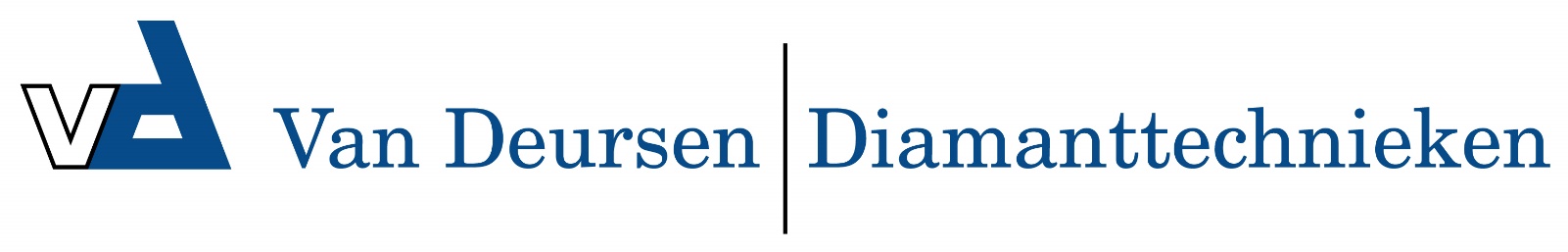 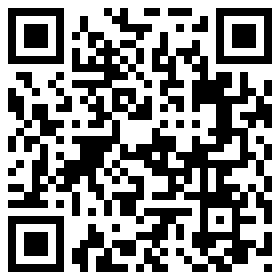 Nat - Titan W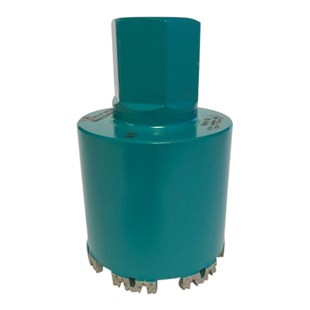 Voor het boren in diverse bouwmaterialen, zoals: kalkzandsteen en baksteen.
Uitsluitend nat te gebruiken. Segmenthoogte 9 mm, laser gelast.Aansluiting1¼ UNC / ½" gazDiameters82, 85, 102 en 112Lengte70 mmSegmenthoogte   9 mm6424132Dia-Dozenboor R 1/2 Ø 82 / BT62 / Titan W 24x3,5x9mm / 7 Seg. /  RAL 5021 / wasserblau6424142Dia-Dozenboor R 1/2 Ø 82 / BT70 / Titan W 24x3,5x9mm / 7 Seg. /  RAL 5021 / wasserblau6424172Dia-Dozenboor R 1/2 Ø 85 / BT70 / Titan W 24x3,5x9mm / 7 Seg. /  RAL 5021 / wasserblau6424176Dia-Dozenboor R 1/2 Ø 85 / BT76 / Titan W 24x3,5x9mm / 7 Seg. /  RAL 5021 / wasserblau6424632Dia-Dozenboor 1 1/4 Ø 82 / BT62 / Titan W 24x3,5x9mm / 7 Seg. /  RAL 5021 / wasserblau6424642Dia-Dozenboor 1 1/4 Ø 82 / BT70 / Titan W 24x3,5x9mm / 7 Seg. /  RAL 5021 / wasserblau6424672Dia-Dozenboor 1 1/4 Ø 85 / BT70 / Titan W 24x3,5x9mm / 7 Seg. /  RAL 5021 / wasserblau6424686Dia-Dozenboor 1 1/4 Ø 102 / BT70 / Titan W 24x3,5x9mm / 6 Seg. /  RAL 5021 / wasserblau6424199Dia-Dozenboor R 1/2 Ø 112 / BT70 / Titan W 24x3,5x9mm / 9 Seg. /  RAL 5021 / wasserblau6424699Dia-Dozenboor 1 1/4 Ø 112 / BT70 / Titan W 24x3,5x9mm / 9 Seg. /  RAL 5021 / wasserblau